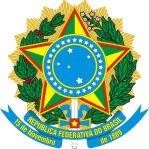 CONSELHO DE ARQUITETURA E URBANISMO DO RIO DE JANEIRO - CAU/RJ TOMADA DE PREÇOS Nº 01/2016OBJETO: A presente tomada de preços tem por objeto a contratação de pessoa jurídica para prestação de serviços de Assessoria de Comunicação Integrada.Em resposta ao questionamento formulado no âmbito da Tomada de Preços nº 1/2016, presto-me a esclarecer a dúvida enviada:PERGUNTA 1 - Na tabela do O anexo V – Proposta de preço consta um item de Produção de Conteúdo (1.4) com previsão para elaboração e edição de texto em língua portuguesa.Entendo que o valor unitário para cada demanda seria o preço estimado para o tamanho de uma lauda. Está correto o meu entendimento?O entendimento não está correto.O número que aparece na tabela refere-se à quantidade de pedidos estimada para o ano.A precificação é por complexidade (baixa, média e alta). Um dos itens das definições da complexidade é a quantidade de laudas, como destacado abaixo:Complexidade: I. Baixa: Texto original, com conteúdo factual, formulado a partir de informações obtidas com até 2 fontes. Até dez laudas editadas e produzidas por mês. Prazo de entrega: Até 2 dias úteis / sob demanda.II. Média: Texto original, com conteúdo factual e analítico, formulado a partir de informações obtidas em consulta a 3 ou 4 fontes, podendo ser utilizada pesquisa complementar para incorporação de conteúdos não fornecidos. Até 12 (doze) laudas editadas produzidas por mês. Prazo de entrega: Até 5 dias úteis / sob demanda. III.Alta: Texto original, com conteúdo factual e analítico, formulado a partir de informações obtidas em consulta a 5 ou mais fontes com as seguintes recomendações: comparação e checagem entre informações divergentes; consulta a um número de fontes superior a quatro; entrevistas com especialistas em determinado assunto ou conhecimento especializado sobre determinado tema, acima do conhecimento curricular do profissional padrão e ainda a possibilidade de consulta a materiais de referência escritos em outras línguas. De 11 a 100 laudas editadas por mês. Prazo de entrega: Até 10 dias úteis / sob demanda.FLÁVIO VIDIGAL DE CARVALHO PEREIRAPRESIDENTE DA COMISSÃO PERMANENTE DE LICITAÇÃO – CAU/RJ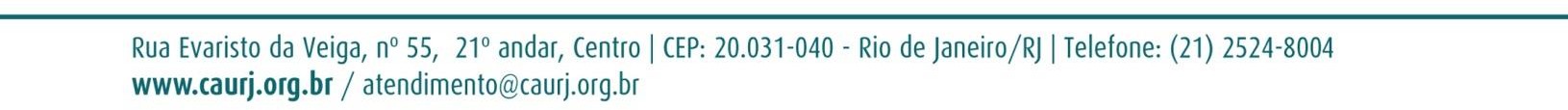 